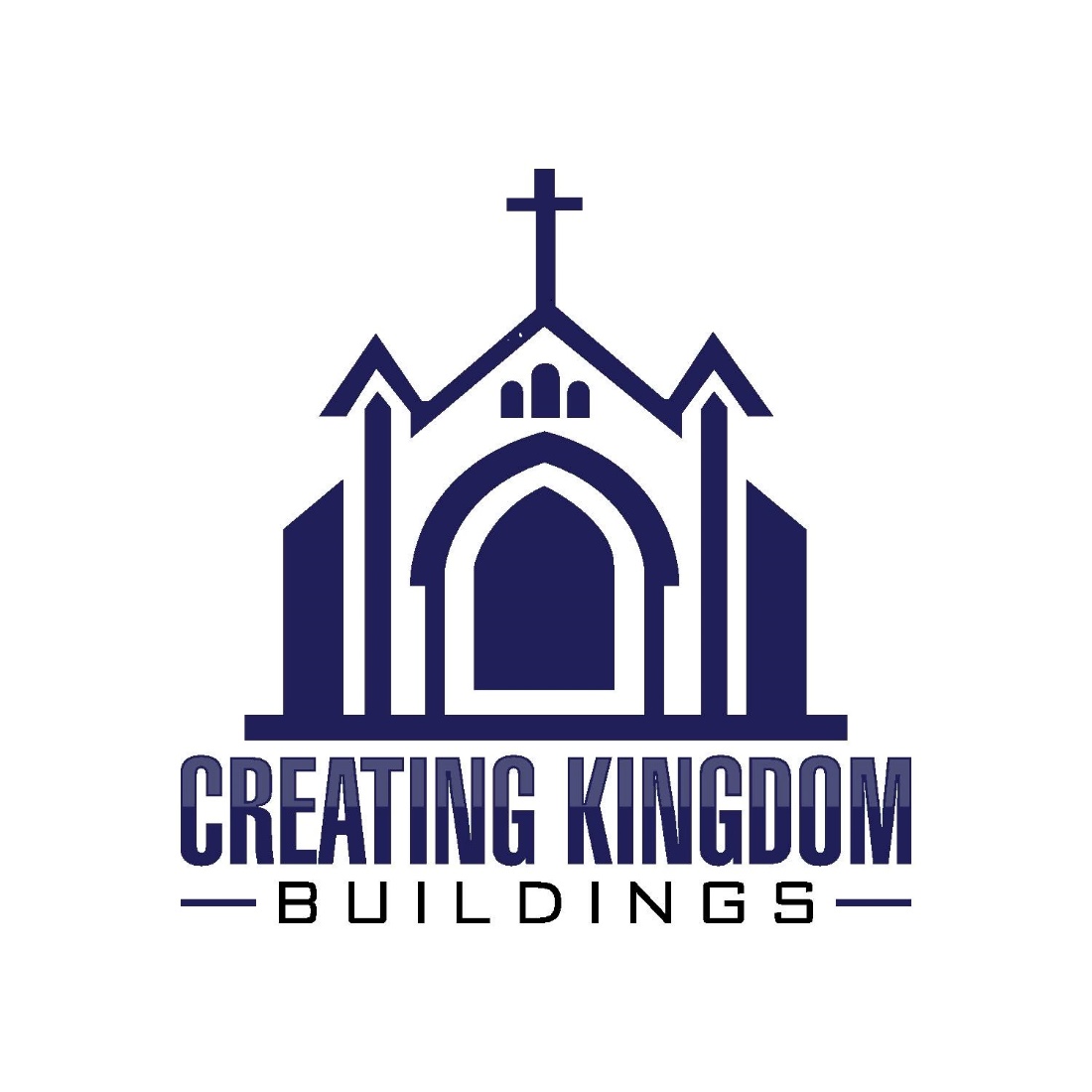 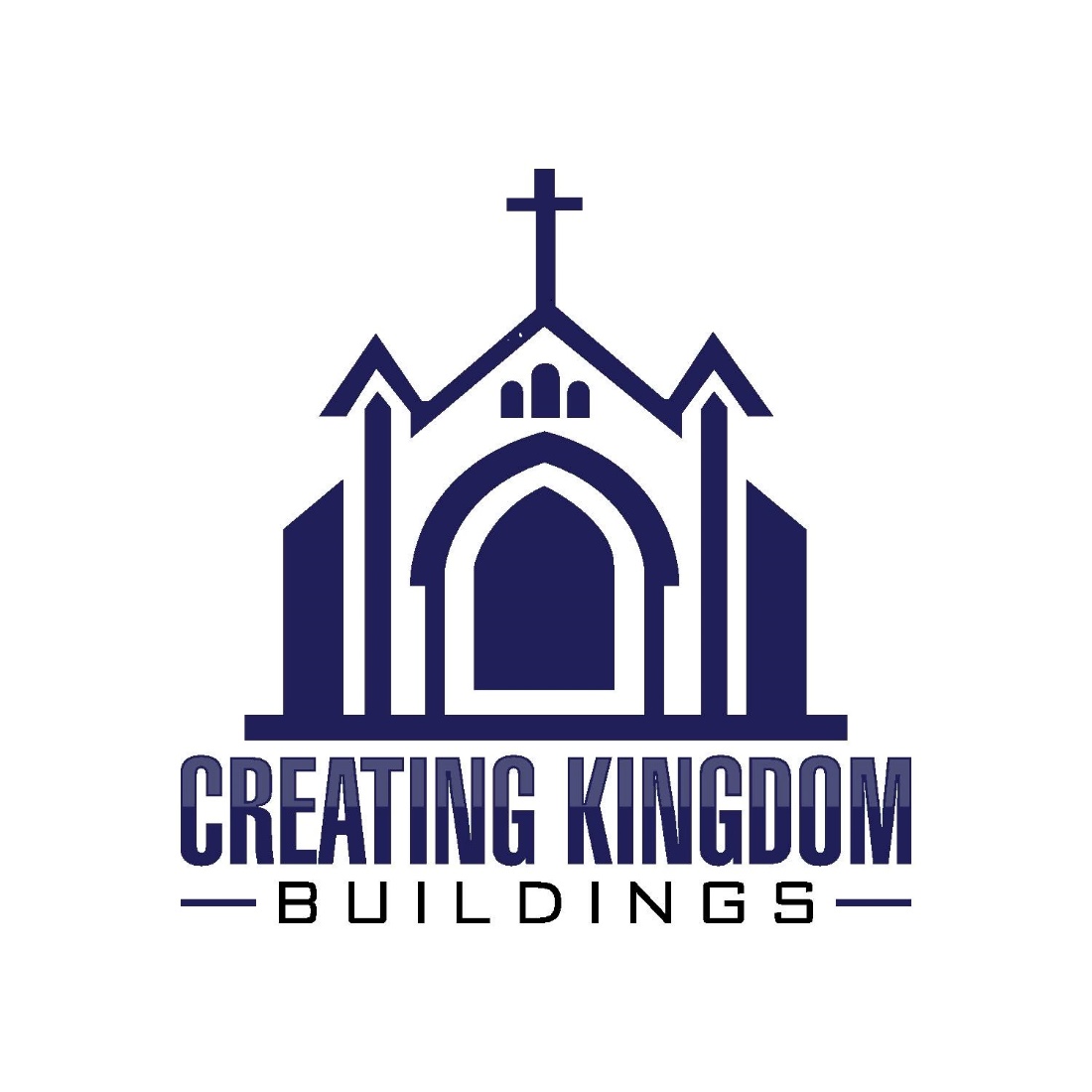 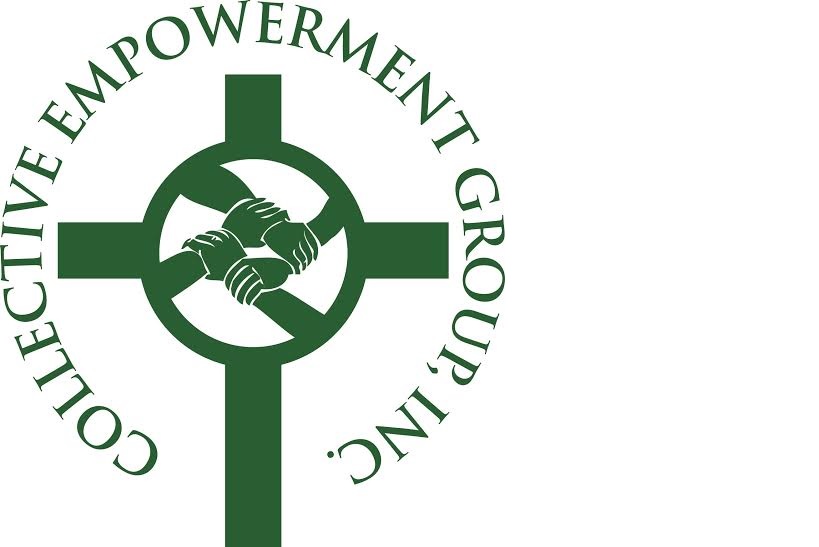 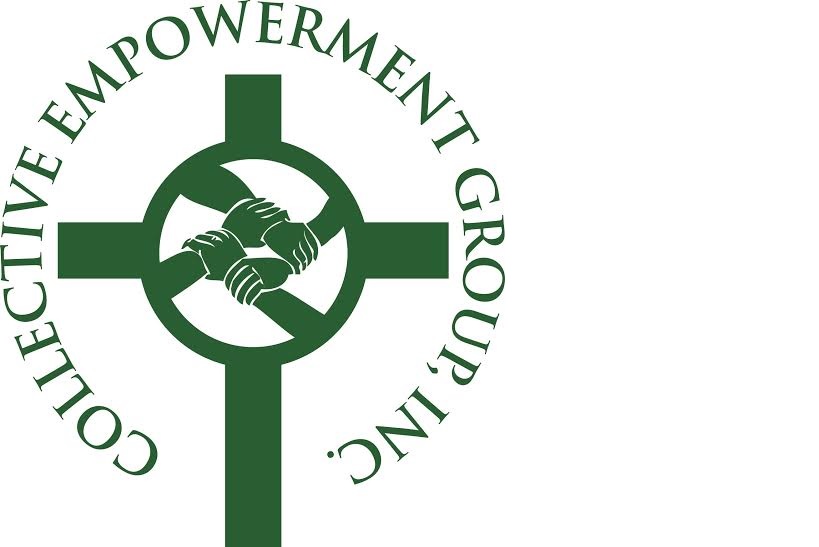 Creating Kingdom Buildings ConferenceSaturday, April 30, 2016The Sanctuary At Kingdom Square9033 Central Avenue – Capitol Heights, MDNON-SPONSORSHIP ADVERTISING OPPORTUNITIESBack Cover						$500.00(subject to availability)Inside Front Cover					$350.00Inside Back Cover					$350.00Full Page						$150.00Half-Page 						$100.00Quarter-Page 					$  75.00Ad Specifications: (All ads are color)Covers and full page – 8 ½w x 11hHalf-page -  8 ½ w x 5.5 h Quarter page – 4 x 5 h Please submit ad in PDF or JPEG format, via email to:CollectiveEmpowermentGroup@gmail.comDeadline to submit ads: Monday, April 18, 2016
Please send check(s), payable to Collective Empowerment Group, to:Collective Empowerment Group, Inc.9701 Apollo Drive, #447Upper Marlboro, MD 20774Or pay online at CollectiveEmpowermentGroup.orgThank You for Your Support!SPONSORSHIP ADVERTISING(Included with Sponsorship)Platinum Sponsors – Full Page AdGold Sponsors – Half-Page AdSilver and Bronze Sponsors – Quarter-Page Ad